Карточка учёта основных сведений о клиенте: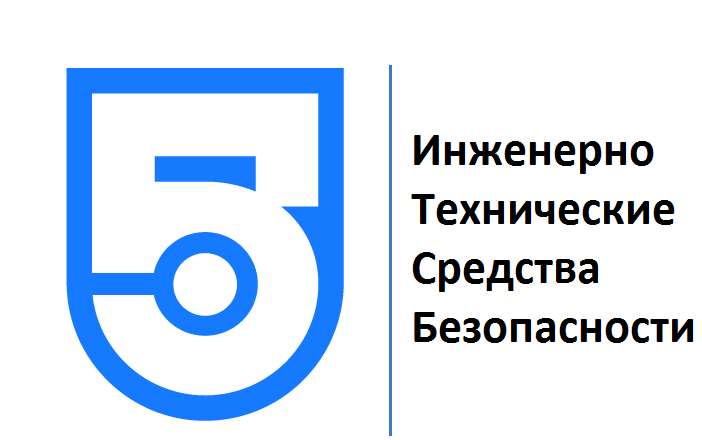 Общество с ограниченной ответственностью«ПЯТЫЙ ЭЛЕМЕНТ ЛИПЕЦК»НаименованиеООО «ПЯТЫЙ ЭЛЕМЕНТ ЛИПЕЦК» Организационно-правовая формаОбщество с ограниченной ответственностьюРуководитель ( директор)Архипенко Роман ВячеславовичИНН4826128322КПП482601001ОГРН1164827073620ОКВЭД46.49.49ОКАТО68401364000ОКПО05496081ОКТМО42701000001ОКОГУ4210014ОКФС16ОКОПФ12300СтранаРоссияГородЛипецкРегионЦентральный федеральный округИндекс398016Фактический / почтовый адрес398016 г. Липецк, ул. Гагарина, д. 97-99-101,помещение 4Электронный адресR5element@mail.ruтелефон / факс+7 (4742) 28-66-66Адрес места нахождения (юридический адрес)398016 г. Липецк, ул. Гагарина,д. 99Банковские реквизитыР/с 40702810562160036758 ПАО КБ «УБРИР»К/с 30101810900000000795, БИК 046577795Контактные лицаАрхипенко Роман Вячеславович Словцов Артем Владимирович